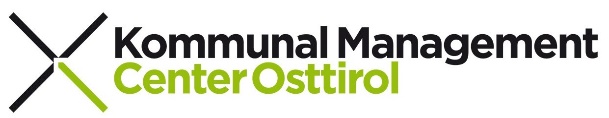 BauvollendungsanzeigeBauherr/-in:Name      Adresse      Tel.Nr.      E-Mail           , am      An den Bürgermeister der Gemeinde      Ich gebe gemäß § 44 Abs.1 TBO 2018 die Fertigstellung des im Folgenden beschriebenen Bauvorhabens (oder eines in sich abgeschlossenen Teiles) bekannt: Baubescheid/Zur Kenntnisnahme vom: __________________________Aktenzahl des Bescheides/der Zur Kenntnisnahme: __________________________Dazu gebe ich folgende Erklärungen ab und lege die erforderlichen Unterlagen bei:O	Das Bauvorhaben wurde plan- und bescheidgemäß ausgeführt.O	Das Bauvorhaben wurde mit folgenden Abweichungen ausgeführt:

O	Ansuchen um Benützungsbewilligung (Gebäude, die öffentlichen Zwecken dienen, betrieblich genutzte Gebäude, für die eine gewerbliche Betriebsanlagengenehmigung nicht erforderlich ist, und Wohnanlagen dürfen in den Fällen des § 28 Abs. 1 lit. a und b erst aufgrund einer Benützungsbewilligung benützt werden.)O 	Beilagen:			----------------------------------------------Unterschrift1. Kaminbefund:  liegt bei bereits vorgelegt  nicht erforderlich2. Lage- und Höhenbestätigungen:  liegen bei bereits vorgelegt  nicht erforderlich3. Sonstige aufgrund der Baubewilligung vorzulegende Unterlagen:3. Sonstige aufgrund der Baubewilligung vorzulegende Unterlagen:3. Sonstige aufgrund der Baubewilligung vorzulegende Unterlagen:3. Sonstige aufgrund der Baubewilligung vorzulegende Unterlagen: